Parental Involvement and Engagement (PIE) Census 
Click Here to Take the Primary Schools Survey 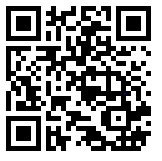 Or if you would like to use the camera functionon a smartphone you can scan the QR code forPrimary School Survey here 

Completion Time is around 10 minutes

